Тема проекта 
 «Наш друг - мишка».Автор проекта: 
Саткеева Жанара Жаслановна – воспитатель первой квалификационной категории,  Муниципального автономного дошкольного образовательного учреждения Центра развития ребенка детского сада № 167 (корпус 2)Вид проекта:
 практико-ориентированный; групповой; среднесрочный.Место реализации проекта:
первая младшая  группа №1 «Колобок»  МАДОУ ЦРР д/с №167 (корпус 2).Участники проекта: воспитатели, дети и родители группы.Сроки реализации проекта: август – октябрь 2017 года. 
Актуальность проблемы.
Проблемой адаптации занимались разные ученые, в том числе, такие как 
Л. С. Выготский, Д. Б. Эльконин, которые утверждали, что адаптация непосредственно зависит от полноценного психологического развития ребенка.
Поступая в детский сад, дети сталкиваются с проблемой социальной и психологической адаптации в новой обстановке и в новом коллективе. В течение ограниченного периода (из того берется сроки проекта), ребенок должен полностью изменить свой привычный ритм жизни, круг общения, взаимоотношения со взрослыми, научиться жить в детском коллективе.
У меня, как у представителя современного воспитателя была уникальная возможность взять все лучшее, что развивалось годами в области отечественной педагогики, и умножить это на современные методики, инициативность, активность жизненной позиции, целеустремленность.
      В августе 2017 года я начала работу с детьми  группы раннего возраста. Проанализировав методическую литературу в области педагогики, учитывая возрастные и  индивидуальные особенности детей, поступивших в мою группу, мною  создан  практикум для воспитателей младших групп детского сада на тему «Наш друг - мишка». К данному практикуму была систематизирована и оформлена картотека игр для снятия эмоционального   и мышечного напряжения, аудиотека музыкальных произведений, рекомендуемых для проведения музыкотерапии. Я подобрала и внедрила здоровьесберегающие педагогические технологии, такие как: технология сохранения и стимулирования здоровья (гимнастика пальчиковая, гимнастика пробуждения, дорожки закаливания, гимнастика для глаз, гимнастика дыхательная). Вы меня спросите: «А почему именно мишка, а не зайцы, коты или что-нибудь другое?». При беседе с родителями я выявила, что у многих дома есть любимая игрушка плюшевый медведь. … Плюшевый мишка — один из самых популярных и культовых в XX веке и начале XXI века видов мягких игрушек. Наверное, такая игрушка была очень нужна человечеству, раз она почти одновременно была придумана и в Америке, и в Европе. Но и в России медведь всегда был и остается самым популярным среди детских игрушек. Наверное, потому, что мишка ассоциируется с чем-то добрым, теплым. Он  учит ребенка состраданию, дарит ему любовь и чувство защищенности. Наверно поэтому, в обнимку с ним дети засыпают  – прикосновения к мягкой шерстке хорошо успокаивают возбудимую нервную систему малыша. Чаще всего именно эта игрушка становится первым неодушевленным объектом, с которым у маленького человечка начинается игра.С точки зрения педагогики мягкие игрушки влияют на развитие детей положительно. Психологи ценят эту игрушку за благотворное влияние, пробуждающее в детях любовь к живой природе и воспитывающее человечность. Но ведь и взрослые люди неравнодушны к плюшевым медвежатам, часто берегут своего задушевного друга всю жизнь, не мыслят расстаться с ним. В игрушке, прототипом которой стал один из самых грозных хищников планеты, нет ни грамма агрессивности. Свои страхи, страдания, неуверенность мы поверяем ему, потому что, может, медведь с опилками в голове и не даст умный совет, но зато прекрасно сумеет выслушать. Медвежонок создает вокруг себя атмосферу психологического комфорта и уюта. Неудивительно, что трогательную игрушку хочется дарить самым близким и любимым людям.
    Вот уже более ста лет различные специалисты безуспешно пытаются объяснить феномен плюшевого медвежонка. В дискуссиях об этом феномене один известный английский писатель сказал, что плюшевый медвежонок для взрослых символ счастливых дней детства, памятью о молодых, веселых и здоровых родителях.
     Развивающей игрушкой мягкого медвежонка не назовешь: он не совершенствует координацию ребенка, его логику, мелкую моторику или память. Чтобы дети легче и быстрее адаптироваться в группе, чувствовали себя защищенными, любимыми, веселыми, как в родном доме, я остановилась на этой игрушке, для того чтобы медведь осуществлял развивающие функции я его преобразила, обшила  и превратила гостем нашей группы, которого отправили игрушки детей.
Действие данного практикума на детей таково, что при умелом обращении, можно преодолеть негативные переживания (страх, одиночество, незнакомую обстановку, чужих взрослых и детей, режим дня).Цель проекта: Систематизация работы по созданию благоприятных условий социальной адаптации детей раннего возраста в условиях дошкольного учреждения. Задачи проекта:  Для детей:Обеспечить чувство     комфорта, уюта, защищенности.Способствовать формированию эмоционально положительного климата в группе.       Способствовать формированию навыков внимательного рассматривания игрушки, обогащению словарного запаса. Для педагога:Повысить свой профессиональный уровень, найти эффективные формы и методы работы с детьми в период адаптации. Для родителей:Повысить педагогическую компетентность в вопросах адаптации детей раннего возраста к условиям детского сада.Гипотеза:  Если использовать системный подход в организации адаптации, в основе которого лежит комплекс мер направленных на создание оптимальных условий для детей раннего возраста, то это позволит детям  Ожидаемые результаты:Дети:• Легко войдут в новую для них среду и приспособятся к ее условиям с позитивными результатами;• Сформируются умения общения со взрослыми и сверстниками. Родители:• Сложится эмоционально-положительное отношение к детскому саду;• Стремление родителей к сотрудничеству. Воспитатели:• Установится тесное взаимодействие в решении проблем адаптации;• Повысится уровень компетентности воспитателей в организации адаптационного периода. Будут найдены эффективные формы и методы работы с детьми в период адаптации.Программа проекта:Организационно-подготовительный – июнь;Основной – август – сентябрь;Заключительный – ноябрь. Организационно-подготовительный этап:Формулирование воспитателем проблемы, цели, определение продукта проекта, содержание проекта, прогнозирование результата.Изучение методической литературы;Подбор диагностического материала, анкет для родителей;Составление планов работы с детьми, родителями;Оформление и обновление предметно-развивающей среды;Составление и подбор информационного материала для родителей;Исследование социальных навыков детей;Выявление особенностей семейного воспитания;Прогноз вероятной степени адаптации детей.  Основной: 
План реализации проектаПринципы работы:Гибкий режим пребывания ребенка в детском саду (неполное пребывание ребенка в начальный период адаптации);Учёт индивидуальных особенностей ребенка. Ежедневный контроль за состоянием здоровья, эмоциями, аппетитом, сном ребенка в первый месяц (с этой целью на каждого ребенка заполняется так называемый «адаптационный лист»).Форма предоставления результатов• Презентация проекта• Методические разработкиОсновные направления реализации проекта по образовательным областям: РЕАЛИЗАЦИЯ ПРОЕКТАСовместная деятельность педагога с детьми.1. Беседа «В гости к нам пришел Мишутка, косолапый.»Цель. Познакомить детей с мишкой. Учить детей отвечать на вопросы воспитателя. Активизировать словарь. Развивать у детей доброе отношение и любовь к животным.2. Непосредственно образовательная деятельность (интеграция областей Чтение, Художественное творчество (рисование ладошками). Стихотворение А.Барто «Мишка косолапый». Елочки в Мишкином лесу.Цель. Познакомить с содержанием стихотворения А.Барто «Мишка косолапый», развивать память; закреплять умение прикладывать ладошки к тому месту по указанию педагога, закреплять ранее приобретенные навыки; различать зеленый цвет, любоваться готовым изделием.3. Непосредственно образовательная деятельность (интеграция областей Коммуникация и Художественное творчество) «На лесной опушке».Цели. Уточнить приметы зимы. Развивать речь детей. Узнавать и называть фрукты на картинках. Сохранять равновесие при ходьбе по ограниченной поверхности. Развивать умение прыгать на 2-х ногах. Создать радостное настроение у детей.4. Непосредственно образовательная деятельность по сенсорному развитию «Поможем Мишке».Цели:  учить детей чередовать предметы по величине и по форме, накапливать цветовые впечатления, закреплять элементарные действия с предметами, формировать эмоциональное отношение к занятию, воспитывать добрые чувства5.Утренняя гимнастика. Игра-зарядка «Мишкина зарядка»Цель. Приучать детей слушать текст и выполнять движения в соответствии с текстом; учить их подпрыгивать, хлопать в ладоши. Доставить детям радость.8.Чтение. Знакомство с произведениями о медвежонке.Цель. Воспитывать любовь и формировать доброе чуткое отношение к животным (мишке) через чтение детской литературы. Развивать умение находить иллюстрации с изображением животного11. Пальчиковые игры: «Медвежонок»Цель. Развивать мелкую моторику пальцев рук, чувство ритма.13. Подвижно – музыкальные  игры: аудиотека для данного практикума
Цель. Учить выполнять имитационные движения, подражать движениям животных.15. Дидактические игры «Помоги мишку», «Угости мишку», «Мы – помощники», «Найди такую же картинку», «Парные картинки».Цель. Закреплять правила игры и учить выполнять действия соответственно игровому правилу.Самостоятельная деятельность детей.1.  Игровая ситуация «Встреча гостей».Цель. Игра учит взаимоотношению в семье.2.   Игра парные картинки «Картинка для Мишутки».Воспитатель стихотворением приглашает детей найти половинки картинок:В детском саду у меня радость одна: коробка с картинками, стол да стул у окна.Я из картинки выкладываю, то цветок, то снежинку угадываю…(Э. Котляр)Далее предлагает детям собрать картинку в подарок для Мишутки.3.  Рассматривание иллюстраций и картинок с изображением мишек.4. Сюжетная игра «Медвежата  в гостях у ребят».Дети сервируют стол – стелют скатерть, раскладывают салфетки, расставляют игрушечную чайную посуду.5.  Игра «Подари подарок» (Дети читают стихотворения, поют песни для медвежат).Результаты реализации проекта: Выготский Л.С.  полагал, что основным средством, позволяющим детям осваивать все более сложные социальные и когнитивные умения, является игра.  Так результаты данного предметно – практичного практикума показали, что использование  любимой игрушки в игровой деятельности, необходимо детям раннего возраста в период адаптации к дошкольному образовательному учреждению и, особенно, для тех, у кого этот процесс происходит длительное время и носит болезненный характер. Именно эта игрушка стала первым неодушевленным объектом, с которым у моих «маленьких человечков» начиналась игровая деятельность. Поэтому, когда наш друг - Мишка прикасался и обнимал моих маленьких воспитанников, его  мягкая шерстка  хорошо успокаивала, и ребенок переставал плакать.На основе наблюдений за взаимодействием детей раннего возраста с любимой игрушкой были выделены следующие функции:1. Игрушка выполняет функции психологической защиты для ребенка.2. Игрушка выполняет функции посредника между взрослым и ребенком, помогает установить эмоционально положительный контакт с ребенком.3. Любимые игрушки детей помогают им обрести чувство Я и осознать свои переживания. Именно с мишкой мы дети проигрывали и переживали все, что с ними происходит: сон, кормление, игра, ожидание родителей и так далее. В результате работы детей с тяжёлой степенью адаптации не наблюдалось. Лёгкая адаптация  – 24 детей -73%Средняя адаптация – 9 ребенка — 24%Таким образом, введение любимой игрушки в процесс адаптации к дошкольному образовательному учреждению помогает ребенку преодолеть различные негативные переживания, свойственные детям в данный период (страх, одиночество, разлуку с родителями, изменения обстановки и режима дня).Я, конечно, понимаю, что не открыла Америку, не изобрела велосипед. Но я старалась  взять все лучшее, что развивалось годами в области отечественной педагогики, и умножить это на современные методики, попробовала внести немного нового подхода к проблемам адаптации в детском саду. Для меня очень важно, чтобы мой практикум, который оказал мне неоценимую пользу, будет применимым моими коллегами для решения достаточно значимых задач во время адаптации ребенка к детскому саду. 
Нет никого на свете изобретательнее человека. Чего он только ни придумает! Вот и я надеюсь, что в далеком будущем, мой практикум приобретет новую значимость в руках творческого человека. А закончить я бы хотела словами  словами героя  фильма "Весна на заречной улице" Саша Савченко, который  отвечая на вопрос экзаменационного билета, что такое «многоточие» сказал: «Многоточие ставится в конце предложения или целого рассказа, когда он не закончен и многое ещё осталось впереди…».  ЛитератураАверина И.Е. Физкультурные минутки и динамические паузы в дошкольных образовательных учреждениях: практ. пособие/ И.Е. Аверина. – 4-е изд. – М.: Айрис-пресс, 2008. – 144 с. 
  Белкина Л. В. Адаптация детей раннего возраста к условиям ДОУ. 2006г.
Ветрова В. В. «Во что играть с ребенком до 3 лет» М., 2008 
Воспитание детей в игре. /под ред. Менджерицкой Д. В. – М. : Просвещение, 1979г. Давыдова О. И., Майер А. А «Адаптационные группы в ДОУ Методическое пособие» М, 2005 
Дидактические игры и занятия с детьми раннего возраста / под ред. Новосёловой С. Л. – М. : Просвещение, 1985г 
Интернет-ресурсы: Картинки http://go.mail.ru/search?mailru
 Книга для чтения в детском саду и дома: 2-4 года: Пособие для воспитателей детского сада и родителей / Составитель В.В. Гербова и др. – М.: Оникс, 2011 – 272 с. Комплексные занятия по программе «От рожлдения до школы» под ред. Н.Е. Вераксы, Т.С. Комаровой, М.А. Васильевой. Первая младшая группа / авт сост. О.П. Власенко [и др.]. – Волгоград: Учитель, 2011. – 292 с.
Косаковская Е. А. «Игрушка в жизни ребенка».2005г. 
Лаптева Г.В. Развивающие прогулки для детей 1,5 – 3 лет. Весна. Лето. СПб.: Речь, 2011.
Развернутое перспективное планирование по программе «Радуга». Первая младшая группа / авт.-сост. О.П. Власенко, М.В, Косьяненко, В.Н. Мезенцева. – Волгоград: Учитель, 2010. – 139 с.Развитие и обучение детей раннего возраста в ДОУ: Учебно-методическое пособие / составитель Дёмина Е. С. – М. : ТЦ «Сфера», 2006г. Теплюк С.Н. занятия на прогулках с детьми младшего дошкольного возраста: Пособие для педагогов дошк. Учреждений. – М.: Гаманит. Изд. Центр ВЛАДОС, 2001. – 160 с. Полозова Е. В. «Продуктивная деятельность с детьми раннего возраста» Воронеж, 2007Халезова Н. Б. «Лепка в детском саду» М., 2008Хомякова Е. Е. «Комплексные развивающие занятия с детьми раннего возраста» М., 2009Янушко Е. А. «Аппликация с детьми раннего возраста» М., 2007Приложение 11. Беседа «В гости к нам пришел Мишутка…». Цель. Познакомить детей с мишкой. Учить детей отвечать на вопросы воспитателя. Учить правильно, подбирать прилагательные и глаголы. Активизировать словарь. Развивать у детей доброе отношение и любовь к животным.Материал: игрушечный мишка, Презентация «Ммшенька-мишутка».Ход.Воспитатель обращает внимание детей на игрушечного медведя, которого заранее кладет в незаметном месте.Воспитатель. Ребята, посмотрите, кто здесь притаился ?Дети. Мишка. Конечно, мишка. Как же он сюда попал?Воспитатель демонстрирует детям игрушечного медведя и читает стихотворение (во время чтения показывает части игрушки).Воспитатель. Вот какой забавный мишка,Ты не бойся, наш топтыжка!На макушке –ушки,Коричневая спинка, круглый животик,А сзади у мишки – коротенький хвостик.Тебя не будем обижать,Будем с мишкой мы играть.Воспитатель. Погладьте мишку, ребята, чтобы он с вами подружился (дети гладят игрушку), покажите, где у мишки ушки, какие они?Дети. маленькие.Воспитатель. А где хвостик? Какой он?Дети. Дети. Коротенький, маленький.Воспитатель. Покажите спинку, какая она?Дети. Пушистая.Воспитатель. А животик где, какой он?Дети. Круглый.Воспитатель. У мишки есть лапки, покажите их.(Дети показывают лапки).Воспитатель. Перестал наш мишка стесняться, видно хочет играть. Поиграем с мишкой?Дети. Да, поиграем .Физкультурная минутка «Мишка»Ну-ка, мишка, потопчи, потопчи,	Лапкой, лапкой постучи, постучи.Ты на травку упади, упади,Полежи и отдохни, отдохни.Отдохнул, теперь вставай,Топать снова начинай!Быстро к елке топочиИ скорее назад беги!Дети топают, переваливаясь с ноги на ногу, убрав руки на поясе, имитируя движения медвежат. Потом приседают на корточки и отдыхают. Встают и снова топают. По команде воспитателя бегут к елочке (место заранее выбирает воспитатель), а затем снова разбегаются.Воспитатель.  После игры дети просят мишку остаться у них в группе в гостях. Мишка соглашается и остается в группе.Приложение 2Непосредственно образовательная деятельность (интеграция областей Чтение, Художественное творчество (рисование ладошками)). Стихотворение А.Барто «Мишка косолапый». Елочки в Мишкином лесу.Задачи:-  Познакомить с содержанием стихотворения А.Барто «Мишка косолапый».-  развивать память;-  закреплять умение прикладывать ладошки в определенном месте закреплять ранее приобретенные навыки; - различать зеленый цвет,-  любоваться готовым изделием.Интеграция образовательных областей:«Социально-коммуникативное развитие», «Познавательное развитие», «Речевое развитие».Приемы работы: игровая ситуация ,художественное слово, указания, помощь, вопросы, рассматривание, повтор ребенком слов, фраз за воспитателем, поощрение.Материал. Фланелеграф, фигурки для фланелеграфа (мишка, елочка), лист бумаги, гуашь зеленого цвета салфетка.Приложение 3Конспект непосредственно образовательной деятельности (интеграция областей Коммуникация и Художественное творчество)«На лесной опушке».Задачи:-  Уточнить приметы осени. - Развивать речь детей. - Узнавать и называть фрукты на картинках.-  Сохранять равновесие при ходьбе по ограниченной поверхности. Развивать умение прыгать на   2-х ногах.- Создать радостное настроение у детей.Материал:  мишка; письмо, доска, обручи, корзинка, картинки с фруктами для мишки.Интеграция образовательных областей:«Социально-коммуникативное развитие», «Познавательное развитие», «Речевое развитие», «физическое развитие».Приложение 4Непосредственно образовательная деятельность по сенсорному развитиюТема: «Поможем Мишке»Задачи:- продолжать работу по обогащению непосредственного чувственного опыта детей в разных видах деятельности, постепенно включая все виды восприятия; - учить детей чередовать предметы по величине и по форме,-  накапливать цветовые впечатления, закреплять элементарные действия с предметами- продолжать формировать знания названий предметов ближайшего окружения;- обогащать чувственный опыт детей в играх с дидактическим материалом;- воспитывать желание слушать короткие стихотворения без наглядного материала;- формировать умение отвечать на вопросы, повторяя несложные фразы;- развивать желание играть вместе с воспитателем в подвижные игры простого содержания.Материал: два ведёрка (большое-красное, маленькое-зелёное), шары, кубики, круги, квадраты (большие и маленькие красного и зелёного цвета), чудесный мешочек, Мишка.Интеграция образовательных областей:«Социально-коммуникативное развитие», «Познавательное развитие», «Речевое развитие», «физическое развитие».Приемы работы: игровая ситуация ,художественное слово, указания, помощь, вопросы, рассматривание предметов; повтор ребенком слов, фраз за воспитателем; обыгрывание; поощрение; включение движения рук по предмету; самостоятельное выполнение действий.Словарная работа: медведь, кубик, шарик, круглая, красный, синий.Приложение 5Офтальмологическая пауза «Мишкина шишка»Цель. Снятие утомления с глаз.Ход. Воспитатель читает стихотворение и вместе с детьми выполняет действия.Верх ты шишку подними,На нее ты посмотри.Смотрят вверх.Вниз ты шишку опусти.Смотрят вниз.Только глазками смотри:Вверх-вниз, вправо-влево.Глазами смотрят вверх-вниз, вправо-влево.Ай да, мишенька, умелый!Глазками моргает.Моргают глазками.Глазки закрывают.Мишки шишки свои  взяли,С ними весело плясали. Дидактическая игра «Помоги развешать носочки Мишки»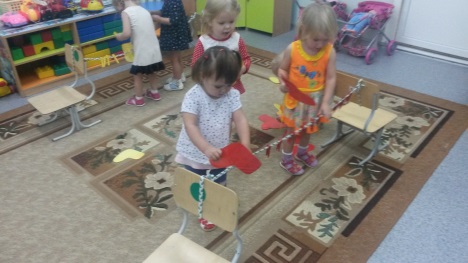 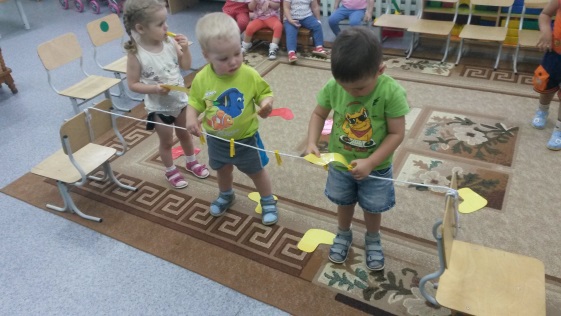 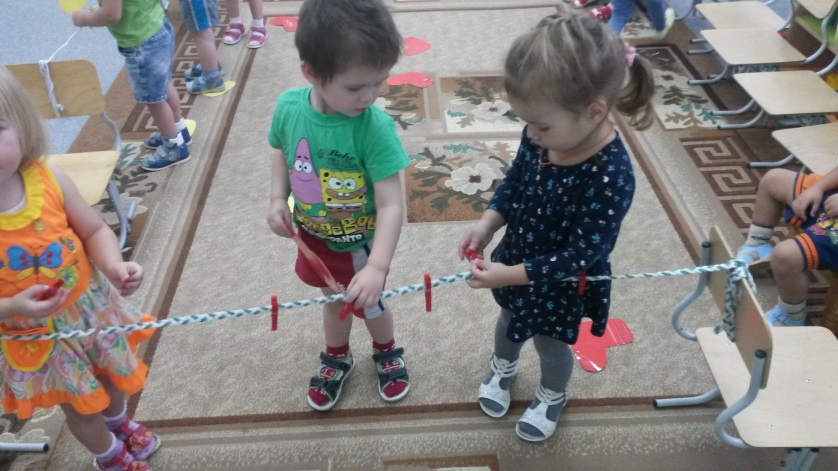 Дидактическая игра «Накорми друзей Мишки»
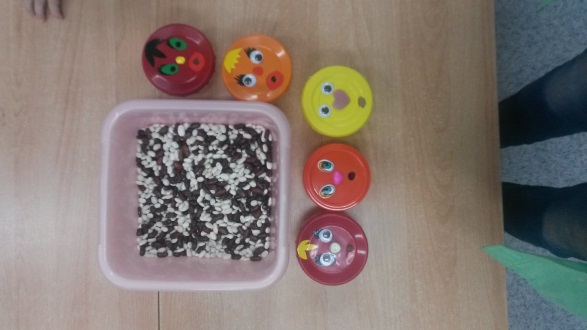 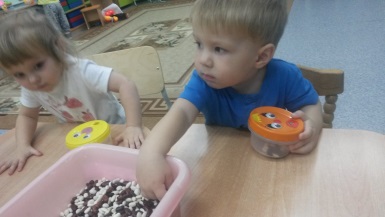 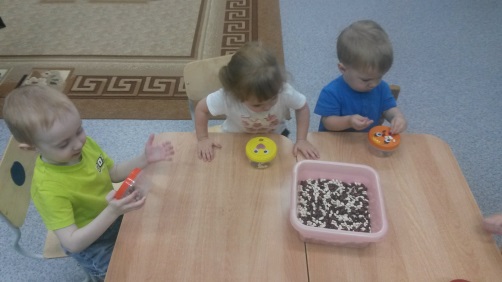 Приложение 6Самомассаж«Жил-был мишка»Приложение 7Утренняя гимнастика «Мишуткина зарядка»                                                        И.П. – основная стойка.Стал наш мишка средь травы,          1 – руки вверх, подняться на носочки;Лапы выше головы.                      2 – И.п. (Д. 3-4 раза)Мишке весело стоять                        И.п. тожеСтал он лапками махать.                 В: поднять руки перед собой;Раз-два, раз-два                               Сгибание и разгибание кистей рукСтал он лапками махать.Мишки, ставьте лапки шире.              И.п. ноги на ширине плеч, руки на поясе.Ну-ка,мишка , повернись.                В: 1 – поворот вправо; 2 – и.п.Вот так покажись,                           3 – поворот влево,Вот так повернись.                         4 – И.п.; (Д 3-4 раза)Лапки быстро опустили,                И.п. тожеКорешок в земле отрыли.               В: 1 – наклон вперед,Раз-два, раз-два                              руками «роют корень» - имитацияКорешок в земле отрыли.               2 – И.п. (Д 3-4 раза)На лужайке мы присядем,              И.п. сидя, руки на поясе.К лапкам мы тянуться станем.       В: 1 – наклон вперед, 2 – И.п. (Д 3-4 раза)Но хоть лапки далеко,Их достанем все равно.Мишки лапки ставим вместе             И.п. – ноги вместе, руки согнуты в локтяхИ попрыгаем на месте.                   В: прыжки на двух ногах на месте.Стал наш мишенька плясать,Наших деток забавлятьМишка, мишка, попляши,Твои лапки хороши.Приложение 8Зарядка после дневного сна«Лесная зарядка»Тактильная книжка «Белый медведь»
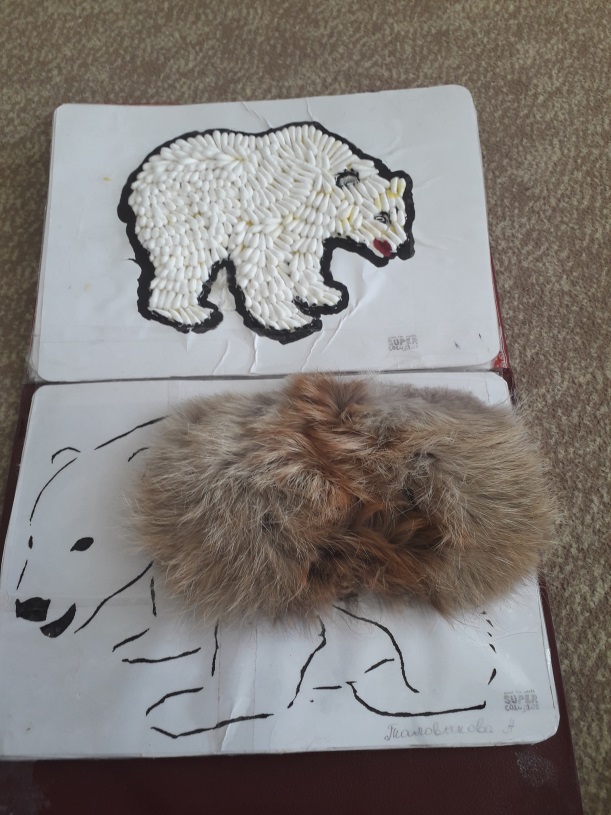 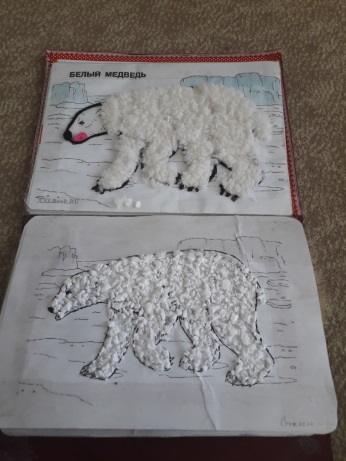 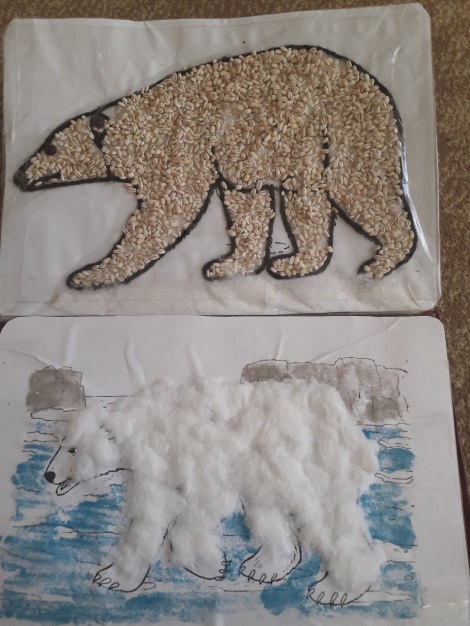 Приложение 9Дидактические игры«Помоги мишуткеДидактическая задача. Собирать целую картинку из частей. Воспитание внимания, настойчивости в выполнении задачи.Материал: картинка  мишутки, разделенная на 3-4 частей.Правила игры: каждый ребенок складывает из частей целую картинку мишуткиИгровое действие: складывание картинок.Содержание: играющие складывают из 3-4 частей целую картинку и рассказывают, что получилось.Роль воспитателя: воспитатель подбирает картинки мишек. В начале воспитатель учит складывать из частей изображение медвежонка, добиваясь постепенно самостоятельности.«Угостим мишкуДидактическая задача. Знакомство с окружающим. Закрепление названий действий. Воспитание настойчивости, внимания.Материал: картинки с изображением продуктов и лакомства мишкиПравила игры: каждый ребенок отбирает те картинке, где изображено то, что любит мишка и воспитатель просит назвать  «угощение».Игровое действие: отбор картинок.Содержание: детям даются картинки, на которых нарисованы лакомства для мишки и другие. Ребенок среди всех картинок должен отобрать те, которые подойдут для угощения мишкиРоль воспитателя. Роль воспитателя – создать игровую ситуацию, заинтересовать детей в выполнении задания. Подобрать картинки.Дорожка здоровья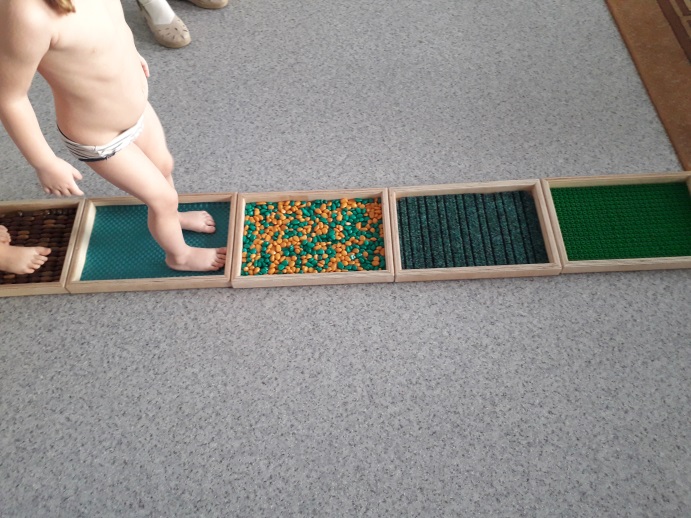 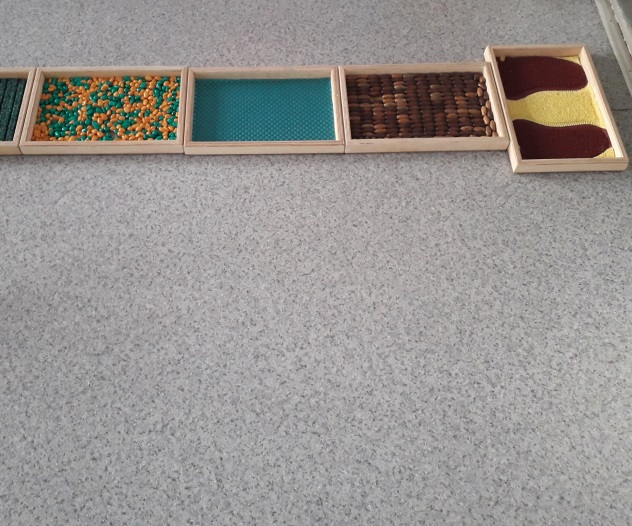 Этапы проектаДеятельность педагогаДеятельность детейРабота с родителямиПервый этап-подготовительный1.Изучение литературы по адаптации ребенка в ДОУ. 2.Определение темы, цели и  задач, содержания проекта, прогнозирование результата. 3.Подбор игрушки на период адаптации. 1.Анкетирование родителей.2.Беседа - консультация с родителями на тему: “Как я играю дома”. Второй этап - основной1.« Мишка» -внесение ростовой куклы.      2.Рассматривание медведя.3.Обследование медведя.  3.Чтение и обыгрывание стихотворения   А. Барто “Мишка косолапый…”.1.Рассматривание медведя.2.Обследование медведя. 3.Чтение и обыгрывание стихотворения   А. Барто “Мишка косолапый…”.Консультация Третий этап - заключительный1.Анализ адаптации детей к условиям детского сада.2. Сравнительный анализ течения адаптации.1.Занятие - развлечение «В гостях у Мишки».  1. Оформление фотоальбома  родителей на тему “Любимая игрушка моего   ребёнка”.2.Родительское собрание на тему «Основные трудности при поступлении ребенка в детский сад. Способы их преодоления».Этап НОДМетоды, формы,приемыДействия воспитателяДействия детей Открытый вход в деятельностьМотивация к деятельностиДеятельностный этапРефлексивныйРелаксацияСюрпризный момент, игровая ситуацияСоздание проблемной ситуацииРисование ладошками елочекВыполнение практической работы с помощью воспитателяОбсуждение результатовВоспитатель. Посмотрите, кто у нас спрятался за стулом?В-ль выносит медвежонка.Воспитатель.
-  Мишка! Наверно, он хотел поиграть с нами в прятки, вот и прибежал к нам. 
Воспитатель читает стихотворение А.Барто «Мишка косолапый». Воспитатель показывает детям иллюстрацию к стихотворению или сюжетную картинку, задает вопросы:Воспитатель. Посмотрите, кто у нас спрятался за стулом?Воспитатель. Что нарисовано на картинке?Воспитатель. Где у мишки носик? хвостик? глазки?Задает вопрос 3-4 детямВоспитатель. Почему у мишки на лбу шишка?Задает вопрос 3-4 детямВоспитатель. Что сделал мишка, когда рассердился?Задает вопрос 3-4 детямВоспитатель. Где гулял мишка?Воспитатель. В лесу растут елочки зеленыеВоспитатель. Давайте подарим мишке подарок? Вы согласныВоспитатель. Давайте нарисуем для мишутки картинку с елочками. Нам нужен лист бумаги и краска. (показывает краску детям). Какого цвета краска?Задает вопрос 3-4 детямВоспитатель. Елочки зеленые, поэтому нам нужна краска зеленого цветаВоспитатель. (Показывает как рисуется елочка ладошкой) В лесу много елочек. Давайте нарисуем много елочекВоспитатель: Вы рады, что мишка к нам пришел?Воспитатель: какую красивую картину мы с вами для мишки нарисовали. Елочки зеленые. Воспитатель предлагает погладить мишку. Затем педагог читает стихотворение повторно.Медвежонок благодарит детей, говорит, что ему у ребят очень понравилось в гостях, и он хочет еще погостить у них.- мишкаНа картинке нарисован мишка.-ему попала шишка- ногою топДети показывают, называют- в лесу- согласны- зеленогоДети рисуют ладошками елочки.- радыЭтап НОДМетоды, формы,приемыДействия воспитателяДействия детей Открытый вход в деятельностьМотивация к деятельностиДеятельностный этапРефлексивныйСюрпризный момент, игровая ситуацияСоздание проблемной ситуации»Обсуждение результатовРелаксацияВоспитатель. Сейчас у нас на улице осень. Холодно, идет дождь, листочки падают.Ребятки? Что у нас на улицеВоспитатель. Правильно, сейчас у нас осень. Сильно дует ветер, идет дождьСтук дверь. Воспитатель вносит  письмо. ЧитаетЯ, Срока-белобока,По лесу гуляла,По полю скакала,Маленьких детушек искала.Нашла для вас письмо,Вот, от мишки оно.Беда, беда, ох, беда!Воспитатель. Сейчас, я прочитаю письмо от мишки. (Делает вид, что читает письмо). Ребята, мишка где-то один в лесу и плачет, что-то у него случилось.  Надо ему помочь. Идемте скорее в лес. Не забывайте, тропинка узкая, поэтому, надо идти осторожно, друг за другом. А еще нужно перепрыгнуть лужиВоспитатель. Вот мы и пришли на лесную полянку.Слышат, что под елочкой плачет мишка.Что случилось, Мишенька?Мишка. Ой-ой-ой! Не могу найти свои запасы. Мне кушать хочетсяВоспитатель. Не плачь, мишка, мы тебе поможем. Сначала поиграй с нами, чтобы тебе стало веселей.Хороводная игра «Мишка»Дети становятся в круг, держась за руки. В центре стоит грустный Мишка. Дети поют:Мишка, мишка, что с тобой?Грустный ты сидишь такой.Ты вставай, не грусти!Вот, малинку, получи!Вот, малинку, получи!Получи и попляши!Один ребенок угощает мишку малинку(красный мячик. Мишка берет малинку, становиться веселым и начинает плясать. Дети хлопают в ладоши. Потом выбирается другой мишка. Игра повторяется 2-4 раза.Мишка. Хорошая, интересная, веселая игра. Только очень кушать хочется.Воспитатель. Ребята, у меня есть корзинка. Давайте, наполним ее разными овощами для Мишки. (Дети кладут картинки в корзинку и дарят ее Мишке.Вот какой мишка стал веселый. Мы ему подарили целую корзину подарковМишка благодарит их и убегает в лесОтветы детей-осень Дети идут по доске шир. 15 см. (тропинка)и прыгают из обруча в обруч (перепрыгивают лужи).Хороводная играЭтап НОДМетоды, формы,приемыДействия воспитателяДействия детей Открытый вход в деятельностьМотивация к деятельностиДеятельностный этапРефлексивныйСюрпризный момент, игровая ситуацияБеседаХудожественное словоСоздание проблемной ситуацииСамостоятельная деятельность, рассматривание предметовСовместная игра с медвежонкомВопросы, ответы на них.Дети входят в группу.В-ль: «ой, ребятки, посмотрите, а у нас  гость – мишка! Давайте поздороваемся с мишкой.- Посмотрите ребятки какой мишка большой. Он любит мед.В-ль читает стизхотворение:«Бедный мишка заболелМишка много меду ел, мишка плачет и кричит,у него живот болит»- давайте пожалеем мишку, погладим ему животик.- Ребята, а что это мишка держит в лапах?Воспитатель. Он принес с собой ведёрки. Одно ведёрко маленькое, а другое – большое. Какое это ведерко: большое или маленькое?Спрашивает 3-4 детейВоспитатель. Какого цвета ведёрко?Спрашивает 3-4 детейВоспитатель. Какого цвета большое ведро? Правильно, ведёрко большое красного цвета. Но почему-то ведёрки пустые. Сейчас мы спросим у Мишки. (Воспитатель спрашивает).Воспитатель. Дети, оказывается нам нужно помочь Мишке и наполнить ведёрки тем, что лежит в этом чудесном мешочке. Давайте заглянем в него.Воспитатель заглядывает в мешочек.Воспитатель. Ой, сколько тут всего интересного, дети! Сейчас я достану (Достаёт маленький зелёный шарик) Что это?Воспитатель. Правильно шарик. А какой он большой или маленький?Воспитатель. А какого цвета маленький шарик?Воспитатель. Как вы думаете, в какое ведёрко нужно его положить?Аналогичные вопросы и действия проводятся с другими предметами. Можно детям предложить самим достать тот или другой предмет из чудесного мешочка-  Наши медвежатки умеют делать гимнастику. Давайте покажем нашему гостю как вы умеете.- «Медвежата в чаще жилиГоловой своей крутилиВот так, вот так!Медвежата мед искалиДружно дерево качадиВот так, вот так Дружно дерево качали!Вперевалочку ходили И из речки воду пилиВот так, вот такИ из речки воду пилиА потом они плясалиВыше ноги поднималиВот так, вот такВыше ноги поднимали!»- Мишка! Понравилось тебе у нас?- Расскажите ребятки что мы нашли в мешочке.- Куда мы положили шарики? Мишка сидит на стулеДети здороваются и машут ручкой в знак приветствия.Дети рассматривают мишкуДети жалеют мишку, обнимают его, гладят ему животик- ведеркиОтветы детейОтветы детей-красногоОтветы детей- это шарикОтветы детей-маленькийОтветы детей- зеленыйОтветы детей-в маленькое, зеленоеДети выполняют движения в соответствии с текстом- Нашли шарик красный и зеленый- в ведерки, красное и зеленоеЖил-был мишка,круглые ушки.Отморозил мишкаЛобик на опушке,Отморозил глазки,Отморозил носик.Отморозил мишкаНа опушке хвостик.Прибежал к ребятамВ гости он погреться.Погрел мишка лапкиИ пошел без оглядки.Топает мишкаТоп- топ, топ-топНаколол мишка лапку о сучек.Плачет мишка: «Ой-ой-ой!Ой-ой-ой!, не успеть теперь домой!»Растирают ладошки.Прищипывают ушки.Ладошкой трут лобик.Поглаживают глазки.Поглаживают носик.Растирают поясничный отдел позвоночника.Прыжки на двух ногах.Топают ножками  с продвижением вперед.Растирают ступни ног.Медвежата, как проснутсяОчень любят потянуться,Обязательно – зевнуть.Ловко хвостиком махнутШироко разводят лапки.То одну, то обе вместе.Долго прыгают на местеСкачут, пляшут, лапками машут!Дети стоят по кругу и «потягиваются», «зевают».Ставят руки на пояс, повороты влево и вправо.Поочередно отводят руки в стороны.Прыжки на месте на двух ногах.